Course unitDescriptor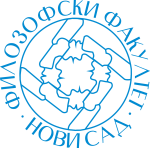 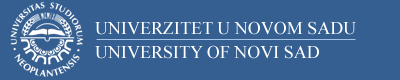 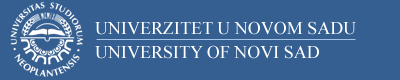 Course unitDescriptorFaculty of PhilosophyFaculty of PhilosophyGENERAL INFORMATIONGENERAL INFORMATIONGENERAL INFORMATIONGENERAL INFORMATIONStudy program in which the course unit is offeredStudy program in which the course unit is offered Language and Literature Language and LiteratureCourse unit titleCourse unit titleLiterature and TechnologyLiterature and TechnologyCourse unit codeCourse unit code15DFK115DFK1Type of course unit Type of course unit optionaloptionalLevel of course unitLevel of course unitDoctoralDoctoralField of Study (please see ISCED)Field of Study (please see ISCED)020020Semester when the course unit is offeredSemester when the course unit is offeredwinter winter Year of study (if applicable)Year of study (if applicable)Number of ECTS allocatedNumber of ECTS allocated1010Name of lecturer/lecturersName of lecturer/lecturersDr Vladislava Gordić PetkovićDr Vladislava Gordić PetkovićName of contact personName of contact personDr Vladislava Gordić PetkovićDr Vladislava Gordić PetkovićMode of course unit deliveryMode of course unit deliveryFace-to-faceFace-to-faceCourse unit pre-requisites (e.g. level of language required, etc)Course unit pre-requisites (e.g. level of language required, etc)PURPOSE AND OVERVIEW (max 5-10 sentences)PURPOSE AND OVERVIEW (max 5-10 sentences)PURPOSE AND OVERVIEW (max 5-10 sentences)PURPOSE AND OVERVIEW (max 5-10 sentences) Goals - Introducing students to cultural and historical contexts and implications of   literary texts and hypertexts, their production and dissemination. - Help students learn and practice contemporary critical-theoretical methods of reading literature in the context of digital technologies. Goals - Introducing students to cultural and historical contexts and implications of   literary texts and hypertexts, their production and dissemination. - Help students learn and practice contemporary critical-theoretical methods of reading literature in the context of digital technologies. Goals - Introducing students to cultural and historical contexts and implications of   literary texts and hypertexts, their production and dissemination. - Help students learn and practice contemporary critical-theoretical methods of reading literature in the context of digital technologies. Goals - Introducing students to cultural and historical contexts and implications of   literary texts and hypertexts, their production and dissemination. - Help students learn and practice contemporary critical-theoretical methods of reading literature in the context of digital technologies.LEARNING OUTCOMES (knowledge and skills)LEARNING OUTCOMES (knowledge and skills)LEARNING OUTCOMES (knowledge and skills)LEARNING OUTCOMES (knowledge and skills)Introduction to the history of text, sources, criticism and major aspects of various encounters of literature and technologyIntroduction to the history of text, sources, criticism and major aspects of various encounters of literature and technologyIntroduction to the history of text, sources, criticism and major aspects of various encounters of literature and technologyIntroduction to the history of text, sources, criticism and major aspects of various encounters of literature and technologySYLLABUS (outline and summary of topics)SYLLABUS (outline and summary of topics)SYLLABUS (outline and summary of topics)SYLLABUS (outline and summary of topics)The history of literary text; the production and dissemination of literary text; the printing revolution; orality vs. literacy; textuality and technology.The history of literary text; the production and dissemination of literary text; the printing revolution; orality vs. literacy; textuality and technology.The history of literary text; the production and dissemination of literary text; the printing revolution; orality vs. literacy; textuality and technology.The history of literary text; the production and dissemination of literary text; the printing revolution; orality vs. literacy; textuality and technology.LEARNING AND TEACHING (planned learning activities and teaching methods) LEARNING AND TEACHING (planned learning activities and teaching methods) LEARNING AND TEACHING (planned learning activities and teaching methods) LEARNING AND TEACHING (planned learning activities and teaching methods) lectures, practice classes, discussion, a 10.000  characters review of  a book-length study dealing with literature and technologylectures, practice classes, discussion, a 10.000  characters review of  a book-length study dealing with literature and technologylectures, practice classes, discussion, a 10.000  characters review of  a book-length study dealing with literature and technologylectures, practice classes, discussion, a 10.000  characters review of  a book-length study dealing with literature and technologyREQUIRED READINGREQUIRED READINGREQUIRED READINGREQUIRED READINGHerman, Andrew, Swiss, Thomas;  The World Wide Web and Contemporary Cultural Theory; Routledge ; 2000Eisenstein, Elizabeth ; The Printing Revolution in Early Modern Europe; Cambridge University Press; 1983Fischer, Steven Roger;  A History of Reading; Reaction Books; 2003Ong, Walter J; Orality and Literacy; Routledge ; 1982Herman, Andrew, Swiss, Thomas;  The World Wide Web and Contemporary Cultural Theory; Routledge ; 2000Eisenstein, Elizabeth ; The Printing Revolution in Early Modern Europe; Cambridge University Press; 1983Fischer, Steven Roger;  A History of Reading; Reaction Books; 2003Ong, Walter J; Orality and Literacy; Routledge ; 1982Herman, Andrew, Swiss, Thomas;  The World Wide Web and Contemporary Cultural Theory; Routledge ; 2000Eisenstein, Elizabeth ; The Printing Revolution in Early Modern Europe; Cambridge University Press; 1983Fischer, Steven Roger;  A History of Reading; Reaction Books; 2003Ong, Walter J; Orality and Literacy; Routledge ; 1982Herman, Andrew, Swiss, Thomas;  The World Wide Web and Contemporary Cultural Theory; Routledge ; 2000Eisenstein, Elizabeth ; The Printing Revolution in Early Modern Europe; Cambridge University Press; 1983Fischer, Steven Roger;  A History of Reading; Reaction Books; 2003Ong, Walter J; Orality and Literacy; Routledge ; 1982ASSESSMENT METHODS AND CRITERIAASSESSMENT METHODS AND CRITERIAASSESSMENT METHODS AND CRITERIAASSESSMENT METHODS AND CRITERIAWritten test, oral exam, seminar paperWritten test, oral exam, seminar paperWritten test, oral exam, seminar paperWritten test, oral exam, seminar paperLANGUAGE OF INSTRUCTIONLANGUAGE OF INSTRUCTIONLANGUAGE OF INSTRUCTIONLANGUAGE OF INSTRUCTIONEnglish English English English 